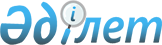 О дополнительном регламентировании порядка проведения мирных собраний, митингов, шествий, пикетов и демонстраций
					
			Утративший силу
			
			
		
					Решение IV сессии VI созыва Карагандинского городского маслихата от 24 августа 2016 года № 40. Зарегистрировано Департаментом юстиции Карагандинской области 6 сентября 2016 года № 3950. Утратило силу решением Карагандинского городского маслихата от 24 июня 2020 года № 525
      Сноска. Утратило силу решением Карагандинского городского маслихата от 24.06.2020 № 525 (вводится в действие по истечении десяти календарных дней со дня его первого официального опубликования).

      Рассмотрев предложение акимата города Караганды о дополнительном регламентировании порядка проведения мирных собраний, митингов, шествий, пикетов и демонстpаций, руководствуясь Конституцией Республики Казахстан от 30 августа 1995 года, Законами Республики Казахстан от 23 января 2001 года "О местном государственном управлении и самоуправлении в Республике Казахстан", от 17 марта 1995 года "О порядке организации и проведения миpных собpаний, митингов, шествий, пикетов и демонстpаций в Республике Казахстан", в целях обеспечения прав и свобод граждан, общественной безопасности, а также бесперебойного функционирования транспорта, объектов инфраструктуры, сохранности зеленых насаждений и малых архитектурных форм Карагандинский городской маслихат РЕШИЛ:

      1. Дополнительно регламентировать прилагаемый порядок проведения миpных собpаний, митингов, шествий, пикетов и демонстpаций в городе Караганде.

      2. Признать утратившим силу решение LI сессии III созыва Карагандиского городского маслихата от 13 июля 2007 года № 3 "О дополнительном регламентировании порядка проведения мирных собраний, митингов, шествий, пикетов и демонстраций" (зарегистрировано в Реестре государственной регистрации нормативных правовых актов за № 8-1-56, опубликовано в газете "Взгляд на события" от 18 июля 2007 года № 81 (269)).

      3. Контроль за исполнением настоящего решения возложить на постоянную комиссию по вопросам законности и развития местного самоуправления (председатель Ивченко Геннадий Иванович).

      4. Настоящее решение вводится в действие по истечении десяти календарных дней после дня его первого официального опубликования. Дополнительное регламентирование порядка проведения мирных собраний, митингов, шествий, пикетов и демонстраций в городе Караганде
      1. Настоящее дополнительное регламентирование порядка проведения мирных собраний, митингов, шествий, пикетов и демонстраций в городе Караганде (далее – Порядок) разработано в соответствии со статьей 10 Закона Республики Казахстан от 17 марта 1995 года "О порядке организации и проведения миpных собpаний, митингов, шествий, пикетов и демонстpаций в Республике Казахстан" и дополнительно регламентирует порядок проведения собраний, митингов, шествий, пикетов и демонстраций в городе Караганде.

      2. Места проведения мирных собраний и митингов на территории города Караганды:

      1) стадион "Литейщик" (Майкудук);

      2) сквер имени Кали Байжанова (Узенка);

      3) сквер за кинотеатром "Ленина";

      4) сквер "Дружбы" (Сортировка);

      5) сквер за Домом Культуры "Молодежный" (Пришахтинск).

      3. Маршруты для проведения шествий и демонстраций на территории города Караганды:

      1) сквер за кинотеатром "Ленина" (от магазина "Kerama Marazzi" до этого же магазина);

      2) сквер имени Кали Байжанова, Узенка (от улицы Санитарная до перекрестка улицы Лизы Чайкиной - Медицинская).

      4. Акимат города Караганды, по согласованию с уполномоченными (организаторами) мероприятия, при необходимости предлагает изменение времени, места (маршрута) в целях обеспечения общественного порядка, нормальной работы транспорта, государственных органов, органов местного самоуправления, предприятий, учреждений и организаций, предотвращения опасности для жизни и здоровья граждан, а также в случае совпадения мероприятия по форме, месту и времени, но не по направленности и целям с другим мероприятием, заявление о проведении которого в установленные сроки было подано ранее или одновременно. 

      5. Заявление о проведении собрания, митинга, шествия, пикета или демонстрации подается в письменной форме не позднее чем за 10 дней до намеченной даты их проведения. 

      6. В заявлении указываются цель, форма, место проведения мероприятия или маршруты движения, время его начала и окончания, предполагаемое количество участников, фамилии, имена, отчества уполномоченных (организаторов) и лиц, ответственных за соблюдение порядка, место их жительства и работы (учебы), дата подачи заявления. Срок подачи заявления исчисляется со дня его регистрации в акимате города.

      7. В случае нарушения пунктов 4, 5 настоящего Порядка заявителю дается ответ разъяснительного характера с предложением устранить допущенные нарушения путем подачи нового заявления. Сроки рассмотрения нового заявления исчисляются с момента его поступления.

      8. В ответе разъяснительного характера организаторам письменно указывается на принятие мер по отмене всех подготовительных процедур и по надлежащему оповещению об этом потенциальных участников.

      9. Собрания, митинги, шествия, пикеты и демонстрации, а также выступления их участников проводятся в соответствии с целями, указанными в заявлении, в определенные сроки и в обусловленном месте.

      10. Для продолжения собрания, митинга, шествия, пикета и демонстрации в иной форме требуется получение в установленном порядке разрешения местного исполнительного органа. 

      11. При проведении собраний, митингов, шествий, пикетов, демонстраций уполномоченные (организаторы), а также иные участники должны соблюдать общественный порядок. 

      12. Уполномоченные (организаторы) должны не допускать участия в собраниях, митингах, шествиях, пикетах и демонстрациях лиц, признанных судом недееспособными и лиц, находящихся в состоянии алкогольного либо наркотического опьянения. 

      13. Уполномоченным (организаторам) и иным участникам собраний, митингов, шествий, пикетов и демонстраций не допускается распитие алкогольных напитков, употребление наркотических средств, психотропных веществ, их аналогов, прекурсоров, использовать транспаранты, лозунги, а также допускать публичные выступления, содержащие призывы к нарушению общественного порядка, совершению преступлений, а также оскорбления в адрес кого-либо.

      14. Уполномоченным (организаторам) и иным участникам собраний, митингов, шествий, пикетов, демонстраций не допускается использование масок и иных предметов, предназначенных для затруднения установления личности.

      15. Собрания, митинги, шествия, пикеты и демонстрации должны быть прекращены по требованию представителя акимата города, если: не было подано заявление, состоялось решение о запрещении, нарушен порядок их проведения, предусмотренный законодательством Республики Казахстан, а также при возникновении опасности для жизни и здоровья граждан, нарушении общественного порядка. При этом уполномоченными (организаторами) принимаются меры по отмене всех подготовленных мероприятий и по надлежащему оповещению об этом потенциальных участников.

      16. В целях обеспечения общественного порядка, а также безопасности участников пикетов акимат города может разрешить проведение в один и тот же день и время, на одном и том же объекте не более трех одиночных пикетов.

      17. В целях обеспечения общественного порядка, так и в интересах безопасности самих пикетчиков участники различных одиночных пикетов располагаются друг относительно друга на расстоянии не менее 50 метров.

      18. При пикетировании допускается стоять, сидеть у пикетируемого объекта, использовать средства наглядной агитации, выкрикивать краткие лозунги, слоганы по теме пикета (используя возможности своего голоса).
					© 2012. РГП на ПХВ «Институт законодательства и правовой информации Республики Казахстан» Министерства юстиции Республики Казахстан
				
      Председатель сессии

Г. Ивченко

      Секретарь городского маслихата

К. Бексултанов
Утверждено
решением Карагандинского
городского маслихата 
от 24 августа 2016 года № 40